游游江山团队/散客确认书打印日期：2021/10/17 10:14:21甲方南充天马旅行社南充天马旅行社联系人李姐联系电话1535127651215351276512乙方重庆友联国际旅行社有限公司重庆友联国际旅行社有限公司联系人庞琳联系电话1301812956613018129566团期编号YN20211018庞琳09YN20211018庞琳09产品名称【纯享云南】昆明大理丽江双飞6日游【纯享云南】昆明大理丽江双飞6日游【纯享云南】昆明大理丽江双飞6日游【纯享云南】昆明大理丽江双飞6日游发团日期2021-10-182021-10-18回团日期2021-10-23参团人数1(1大)1(1大)大交通信息大交通信息大交通信息大交通信息大交通信息大交通信息大交通信息大交通信息启程 2021-10-18 MU5437 南充→昆明 12:40-14:10
启程 2021-10-23 MU5438 昆明→南充 16:00-17:3启程 2021-10-18 MU5437 南充→昆明 12:40-14:10
启程 2021-10-23 MU5438 昆明→南充 16:00-17:3启程 2021-10-18 MU5437 南充→昆明 12:40-14:10
启程 2021-10-23 MU5438 昆明→南充 16:00-17:3启程 2021-10-18 MU5437 南充→昆明 12:40-14:10
启程 2021-10-23 MU5438 昆明→南充 16:00-17:3启程 2021-10-18 MU5437 南充→昆明 12:40-14:10
启程 2021-10-23 MU5438 昆明→南充 16:00-17:3启程 2021-10-18 MU5437 南充→昆明 12:40-14:10
启程 2021-10-23 MU5438 昆明→南充 16:00-17:3启程 2021-10-18 MU5437 南充→昆明 12:40-14:10
启程 2021-10-23 MU5438 昆明→南充 16:00-17:3启程 2021-10-18 MU5437 南充→昆明 12:40-14:10
启程 2021-10-23 MU5438 昆明→南充 16:00-17:3旅客名单旅客名单旅客名单旅客名单旅客名单旅客名单旅客名单旅客名单姓名证件号码证件号码联系电话姓名证件号码证件号码联系电话1、罗佳51130419940622582951130419940622582918188434340重要提示：请仔细检查，名单一旦出错不可更改，只能退票后重买，造成损失，我社不予负责，出票名单以贵社提供的客人名单为准；具体航班时间及行程内容请参照出团通知。重要提示：请仔细检查，名单一旦出错不可更改，只能退票后重买，造成损失，我社不予负责，出票名单以贵社提供的客人名单为准；具体航班时间及行程内容请参照出团通知。重要提示：请仔细检查，名单一旦出错不可更改，只能退票后重买，造成损失，我社不予负责，出票名单以贵社提供的客人名单为准；具体航班时间及行程内容请参照出团通知。重要提示：请仔细检查，名单一旦出错不可更改，只能退票后重买，造成损失，我社不予负责，出票名单以贵社提供的客人名单为准；具体航班时间及行程内容请参照出团通知。重要提示：请仔细检查，名单一旦出错不可更改，只能退票后重买，造成损失，我社不予负责，出票名单以贵社提供的客人名单为准；具体航班时间及行程内容请参照出团通知。重要提示：请仔细检查，名单一旦出错不可更改，只能退票后重买，造成损失，我社不予负责，出票名单以贵社提供的客人名单为准；具体航班时间及行程内容请参照出团通知。重要提示：请仔细检查，名单一旦出错不可更改，只能退票后重买，造成损失，我社不予负责，出票名单以贵社提供的客人名单为准；具体航班时间及行程内容请参照出团通知。重要提示：请仔细检查，名单一旦出错不可更改，只能退票后重买，造成损失，我社不予负责，出票名单以贵社提供的客人名单为准；具体航班时间及行程内容请参照出团通知。费用明细费用明细费用明细费用明细费用明细费用明细费用明细费用明细序号项目项目数量单价小计备注备注1成人成人11030.001030.00合计总金额：壹仟零叁拾元整总金额：壹仟零叁拾元整总金额：壹仟零叁拾元整总金额：壹仟零叁拾元整1030.001030.001030.00请将款项汇入我社指定账户并传汇款凭证，如向非指定或员工个人账户等汇款，不作为团款确认，且造成的损失我社概不负责；出团前须结清所有费用！请将款项汇入我社指定账户并传汇款凭证，如向非指定或员工个人账户等汇款，不作为团款确认，且造成的损失我社概不负责；出团前须结清所有费用！请将款项汇入我社指定账户并传汇款凭证，如向非指定或员工个人账户等汇款，不作为团款确认，且造成的损失我社概不负责；出团前须结清所有费用！请将款项汇入我社指定账户并传汇款凭证，如向非指定或员工个人账户等汇款，不作为团款确认，且造成的损失我社概不负责；出团前须结清所有费用！请将款项汇入我社指定账户并传汇款凭证，如向非指定或员工个人账户等汇款，不作为团款确认，且造成的损失我社概不负责；出团前须结清所有费用！请将款项汇入我社指定账户并传汇款凭证，如向非指定或员工个人账户等汇款，不作为团款确认，且造成的损失我社概不负责；出团前须结清所有费用！请将款项汇入我社指定账户并传汇款凭证，如向非指定或员工个人账户等汇款，不作为团款确认，且造成的损失我社概不负责；出团前须结清所有费用！请将款项汇入我社指定账户并传汇款凭证，如向非指定或员工个人账户等汇款，不作为团款确认，且造成的损失我社概不负责；出团前须结清所有费用！账户信息账户信息账户信息账户信息账户信息账户信息账户信息账户信息建行恩施施州支行建行恩施施州支行建行恩施施州支行湖北瀚丰国际旅行社有限公司湖北瀚丰国际旅行社有限公司420501726028000003524205017260280000035242050172602800000352建行沙坪坝支行建行沙坪坝支行建行沙坪坝支行重庆友联国际旅行社有限公司重庆友联国际旅行社有限公司500501056200000005865005010562000000058650050105620000000586行程安排行程安排行程安排行程安排行程安排行程安排行程安排行程安排2021/10/18南充-昆明南充-昆明南充-昆明南充-昆明南充-昆明南充-昆明南充-昆明2021/10/18今日，贵宾请根据出发航班时间，提前赴当地机场候机。航班抵达昆明长水国际机场后，我社安排礼宾人员欢迎您的到来！接待人员为贵宾办理好签到手续后，安排接机车辆送达入住酒店。待办理完酒店入住手续，贵宾尽可自由安排今日剩余时间。今日，贵宾请根据出发航班时间，提前赴当地机场候机。航班抵达昆明长水国际机场后，我社安排礼宾人员欢迎您的到来！接待人员为贵宾办理好签到手续后，安排接机车辆送达入住酒店。待办理完酒店入住手续，贵宾尽可自由安排今日剩余时间。今日，贵宾请根据出发航班时间，提前赴当地机场候机。航班抵达昆明长水国际机场后，我社安排礼宾人员欢迎您的到来！接待人员为贵宾办理好签到手续后，安排接机车辆送达入住酒店。待办理完酒店入住手续，贵宾尽可自由安排今日剩余时间。今日，贵宾请根据出发航班时间，提前赴当地机场候机。航班抵达昆明长水国际机场后，我社安排礼宾人员欢迎您的到来！接待人员为贵宾办理好签到手续后，安排接机车辆送达入住酒店。待办理完酒店入住手续，贵宾尽可自由安排今日剩余时间。今日，贵宾请根据出发航班时间，提前赴当地机场候机。航班抵达昆明长水国际机场后，我社安排礼宾人员欢迎您的到来！接待人员为贵宾办理好签到手续后，安排接机车辆送达入住酒店。待办理完酒店入住手续，贵宾尽可自由安排今日剩余时间。今日，贵宾请根据出发航班时间，提前赴当地机场候机。航班抵达昆明长水国际机场后，我社安排礼宾人员欢迎您的到来！接待人员为贵宾办理好签到手续后，安排接机车辆送达入住酒店。待办理完酒店入住手续，贵宾尽可自由安排今日剩余时间。今日，贵宾请根据出发航班时间，提前赴当地机场候机。航班抵达昆明长水国际机场后，我社安排礼宾人员欢迎您的到来！接待人员为贵宾办理好签到手续后，安排接机车辆送达入住酒店。待办理完酒店入住手续，贵宾尽可自由安排今日剩余时间。2021/10/18早餐：不含；午餐：不含；晚餐：不含；住宿：团队标间早餐：不含；午餐：不含；晚餐：不含；住宿：团队标间早餐：不含；午餐：不含；晚餐：不含；住宿：团队标间早餐：不含；午餐：不含；晚餐：不含；住宿：团队标间早餐：不含；午餐：不含；晚餐：不含；住宿：团队标间早餐：不含；午餐：不含；晚餐：不含；住宿：团队标间早餐：不含；午餐：不含；晚餐：不含；住宿：团队标间2021/10/19昆明-楚雄昆明-楚雄昆明-楚雄昆明-楚雄昆明-楚雄昆明-楚雄昆明-楚雄2021/10/19A·M·上午酒店享用早餐后游览昆明名胜景点、国家AAAA景区?西山风景区（游玩约90分钟，含景区索道、电瓶车）景色秀丽的西山是昆明当代“十六景”中最独具魅力的景致。它传载着昆明最有吸引力的传说——西山睡美人，西山的魅力就如同李祚忠诗词中所说：“忙趁春晴到此游，寺阁巍丽璧途幽。立身高在龙门上，百里滇池一览收！”。午间将安排游览?西山茶马花街，贵宾可自行选择品尝昆明特色小吃！P·M·下午乘车赴楚雄彝族自治州，在热情似火的彝乡，体验彝族人用歌声和舞姿为每一位来客献上的彝族文化盛典?彝乡恋歌和彝族美食汇?彝族长街宴（全程约90分钟，含用餐时间）。晚间，参加楚雄彝族最热情的狂欢?祭火大典。活动结束后入住酒店休息，养精蓄锐，等待更精彩的明天！A·M·上午酒店享用早餐后游览昆明名胜景点、国家AAAA景区?西山风景区（游玩约90分钟，含景区索道、电瓶车）景色秀丽的西山是昆明当代“十六景”中最独具魅力的景致。它传载着昆明最有吸引力的传说——西山睡美人，西山的魅力就如同李祚忠诗词中所说：“忙趁春晴到此游，寺阁巍丽璧途幽。立身高在龙门上，百里滇池一览收！”。午间将安排游览?西山茶马花街，贵宾可自行选择品尝昆明特色小吃！P·M·下午乘车赴楚雄彝族自治州，在热情似火的彝乡，体验彝族人用歌声和舞姿为每一位来客献上的彝族文化盛典?彝乡恋歌和彝族美食汇?彝族长街宴（全程约90分钟，含用餐时间）。晚间，参加楚雄彝族最热情的狂欢?祭火大典。活动结束后入住酒店休息，养精蓄锐，等待更精彩的明天！A·M·上午酒店享用早餐后游览昆明名胜景点、国家AAAA景区?西山风景区（游玩约90分钟，含景区索道、电瓶车）景色秀丽的西山是昆明当代“十六景”中最独具魅力的景致。它传载着昆明最有吸引力的传说——西山睡美人，西山的魅力就如同李祚忠诗词中所说：“忙趁春晴到此游，寺阁巍丽璧途幽。立身高在龙门上，百里滇池一览收！”。午间将安排游览?西山茶马花街，贵宾可自行选择品尝昆明特色小吃！P·M·下午乘车赴楚雄彝族自治州，在热情似火的彝乡，体验彝族人用歌声和舞姿为每一位来客献上的彝族文化盛典?彝乡恋歌和彝族美食汇?彝族长街宴（全程约90分钟，含用餐时间）。晚间，参加楚雄彝族最热情的狂欢?祭火大典。活动结束后入住酒店休息，养精蓄锐，等待更精彩的明天！A·M·上午酒店享用早餐后游览昆明名胜景点、国家AAAA景区?西山风景区（游玩约90分钟，含景区索道、电瓶车）景色秀丽的西山是昆明当代“十六景”中最独具魅力的景致。它传载着昆明最有吸引力的传说——西山睡美人，西山的魅力就如同李祚忠诗词中所说：“忙趁春晴到此游，寺阁巍丽璧途幽。立身高在龙门上，百里滇池一览收！”。午间将安排游览?西山茶马花街，贵宾可自行选择品尝昆明特色小吃！P·M·下午乘车赴楚雄彝族自治州，在热情似火的彝乡，体验彝族人用歌声和舞姿为每一位来客献上的彝族文化盛典?彝乡恋歌和彝族美食汇?彝族长街宴（全程约90分钟，含用餐时间）。晚间，参加楚雄彝族最热情的狂欢?祭火大典。活动结束后入住酒店休息，养精蓄锐，等待更精彩的明天！A·M·上午酒店享用早餐后游览昆明名胜景点、国家AAAA景区?西山风景区（游玩约90分钟，含景区索道、电瓶车）景色秀丽的西山是昆明当代“十六景”中最独具魅力的景致。它传载着昆明最有吸引力的传说——西山睡美人，西山的魅力就如同李祚忠诗词中所说：“忙趁春晴到此游，寺阁巍丽璧途幽。立身高在龙门上，百里滇池一览收！”。午间将安排游览?西山茶马花街，贵宾可自行选择品尝昆明特色小吃！P·M·下午乘车赴楚雄彝族自治州，在热情似火的彝乡，体验彝族人用歌声和舞姿为每一位来客献上的彝族文化盛典?彝乡恋歌和彝族美食汇?彝族长街宴（全程约90分钟，含用餐时间）。晚间，参加楚雄彝族最热情的狂欢?祭火大典。活动结束后入住酒店休息，养精蓄锐，等待更精彩的明天！A·M·上午酒店享用早餐后游览昆明名胜景点、国家AAAA景区?西山风景区（游玩约90分钟，含景区索道、电瓶车）景色秀丽的西山是昆明当代“十六景”中最独具魅力的景致。它传载着昆明最有吸引力的传说——西山睡美人，西山的魅力就如同李祚忠诗词中所说：“忙趁春晴到此游，寺阁巍丽璧途幽。立身高在龙门上，百里滇池一览收！”。午间将安排游览?西山茶马花街，贵宾可自行选择品尝昆明特色小吃！P·M·下午乘车赴楚雄彝族自治州，在热情似火的彝乡，体验彝族人用歌声和舞姿为每一位来客献上的彝族文化盛典?彝乡恋歌和彝族美食汇?彝族长街宴（全程约90分钟，含用餐时间）。晚间，参加楚雄彝族最热情的狂欢?祭火大典。活动结束后入住酒店休息，养精蓄锐，等待更精彩的明天！A·M·上午酒店享用早餐后游览昆明名胜景点、国家AAAA景区?西山风景区（游玩约90分钟，含景区索道、电瓶车）景色秀丽的西山是昆明当代“十六景”中最独具魅力的景致。它传载着昆明最有吸引力的传说——西山睡美人，西山的魅力就如同李祚忠诗词中所说：“忙趁春晴到此游，寺阁巍丽璧途幽。立身高在龙门上，百里滇池一览收！”。午间将安排游览?西山茶马花街，贵宾可自行选择品尝昆明特色小吃！P·M·下午乘车赴楚雄彝族自治州，在热情似火的彝乡，体验彝族人用歌声和舞姿为每一位来客献上的彝族文化盛典?彝乡恋歌和彝族美食汇?彝族长街宴（全程约90分钟，含用餐时间）。晚间，参加楚雄彝族最热情的狂欢?祭火大典。活动结束后入住酒店休息，养精蓄锐，等待更精彩的明天！2021/10/19早餐：含；午餐：不含；晚餐：含；住宿：团队标间早餐：含；午餐：不含；晚餐：含；住宿：团队标间早餐：含；午餐：不含；晚餐：含；住宿：团队标间早餐：含；午餐：不含；晚餐：含；住宿：团队标间早餐：含；午餐：不含；晚餐：含；住宿：团队标间早餐：含；午餐：不含；晚餐：含；住宿：团队标间早餐：含；午餐：不含；晚餐：含；住宿：团队标间2021/10/20楚雄-大理楚雄-大理楚雄-大理楚雄-大理楚雄-大理楚雄-大理楚雄-大理2021/10/20A·M·上午酒店享用早餐后乘车赴大理白族自治州，乘坐?Jeep环海（游玩约60-90分钟）如今的大理已经成为了网红之地，是美女帅哥最爱的旅拍地。苍山、洱海、花海，旅行的意义本就是“在路上”，想象和欣赏最美的自己。坐上Jeep车跟着海风与花香去寻找属于自己的心灵净土，把自己最美的时光定格，留下来。?花海骑行骑上自行车，漫游洱海边，享受属于自己的花样年华。游览?白族民俗文化园（游玩约60分钟）参观白族国家级非物质文化遗产和白族别具一格的“三坊一照壁”建筑文化，亲身融入到白族悠悠的历史长河中。P·M·下午前往网红打卡地?理想邦（游玩约90分钟，不含下午茶）中国的圣托里尼，这里依山而建，建筑外观很像城堡，还有各种热带植物横行，街道诗意蜿蜒，走在其中，如梦如幻，喝着茶观着景，将洱海尽收眼底，无尽享受。?洱海游船登陆南诏避暑胜地、国家AAAA景区?南诏风情岛（游玩约60分钟）郁郁葱葱的林木、水天一色的风光，让本来就四面环水的小岛更多了一份悠闲，可谓“山水人朗，水与情长”。游览历史文化名城?双廊古镇（游玩约60分钟）青石板上露水依稀，听两旁玲音回荡，古色古香、时光漫漫……这是否是你想象中的小镇时光？在大理最宜居的小镇双廊，沏上一杯咖啡或清茶，晒着懒懒的阳光，只叹声人生难得如此清闲。A·M·上午酒店享用早餐后乘车赴大理白族自治州，乘坐?Jeep环海（游玩约60-90分钟）如今的大理已经成为了网红之地，是美女帅哥最爱的旅拍地。苍山、洱海、花海，旅行的意义本就是“在路上”，想象和欣赏最美的自己。坐上Jeep车跟着海风与花香去寻找属于自己的心灵净土，把自己最美的时光定格，留下来。?花海骑行骑上自行车，漫游洱海边，享受属于自己的花样年华。游览?白族民俗文化园（游玩约60分钟）参观白族国家级非物质文化遗产和白族别具一格的“三坊一照壁”建筑文化，亲身融入到白族悠悠的历史长河中。P·M·下午前往网红打卡地?理想邦（游玩约90分钟，不含下午茶）中国的圣托里尼，这里依山而建，建筑外观很像城堡，还有各种热带植物横行，街道诗意蜿蜒，走在其中，如梦如幻，喝着茶观着景，将洱海尽收眼底，无尽享受。?洱海游船登陆南诏避暑胜地、国家AAAA景区?南诏风情岛（游玩约60分钟）郁郁葱葱的林木、水天一色的风光，让本来就四面环水的小岛更多了一份悠闲，可谓“山水人朗，水与情长”。游览历史文化名城?双廊古镇（游玩约60分钟）青石板上露水依稀，听两旁玲音回荡，古色古香、时光漫漫……这是否是你想象中的小镇时光？在大理最宜居的小镇双廊，沏上一杯咖啡或清茶，晒着懒懒的阳光，只叹声人生难得如此清闲。A·M·上午酒店享用早餐后乘车赴大理白族自治州，乘坐?Jeep环海（游玩约60-90分钟）如今的大理已经成为了网红之地，是美女帅哥最爱的旅拍地。苍山、洱海、花海，旅行的意义本就是“在路上”，想象和欣赏最美的自己。坐上Jeep车跟着海风与花香去寻找属于自己的心灵净土，把自己最美的时光定格，留下来。?花海骑行骑上自行车，漫游洱海边，享受属于自己的花样年华。游览?白族民俗文化园（游玩约60分钟）参观白族国家级非物质文化遗产和白族别具一格的“三坊一照壁”建筑文化，亲身融入到白族悠悠的历史长河中。P·M·下午前往网红打卡地?理想邦（游玩约90分钟，不含下午茶）中国的圣托里尼，这里依山而建，建筑外观很像城堡，还有各种热带植物横行，街道诗意蜿蜒，走在其中，如梦如幻，喝着茶观着景，将洱海尽收眼底，无尽享受。?洱海游船登陆南诏避暑胜地、国家AAAA景区?南诏风情岛（游玩约60分钟）郁郁葱葱的林木、水天一色的风光，让本来就四面环水的小岛更多了一份悠闲，可谓“山水人朗，水与情长”。游览历史文化名城?双廊古镇（游玩约60分钟）青石板上露水依稀，听两旁玲音回荡，古色古香、时光漫漫……这是否是你想象中的小镇时光？在大理最宜居的小镇双廊，沏上一杯咖啡或清茶，晒着懒懒的阳光，只叹声人生难得如此清闲。A·M·上午酒店享用早餐后乘车赴大理白族自治州，乘坐?Jeep环海（游玩约60-90分钟）如今的大理已经成为了网红之地，是美女帅哥最爱的旅拍地。苍山、洱海、花海，旅行的意义本就是“在路上”，想象和欣赏最美的自己。坐上Jeep车跟着海风与花香去寻找属于自己的心灵净土，把自己最美的时光定格，留下来。?花海骑行骑上自行车，漫游洱海边，享受属于自己的花样年华。游览?白族民俗文化园（游玩约60分钟）参观白族国家级非物质文化遗产和白族别具一格的“三坊一照壁”建筑文化，亲身融入到白族悠悠的历史长河中。P·M·下午前往网红打卡地?理想邦（游玩约90分钟，不含下午茶）中国的圣托里尼，这里依山而建，建筑外观很像城堡，还有各种热带植物横行，街道诗意蜿蜒，走在其中，如梦如幻，喝着茶观着景，将洱海尽收眼底，无尽享受。?洱海游船登陆南诏避暑胜地、国家AAAA景区?南诏风情岛（游玩约60分钟）郁郁葱葱的林木、水天一色的风光，让本来就四面环水的小岛更多了一份悠闲，可谓“山水人朗，水与情长”。游览历史文化名城?双廊古镇（游玩约60分钟）青石板上露水依稀，听两旁玲音回荡，古色古香、时光漫漫……这是否是你想象中的小镇时光？在大理最宜居的小镇双廊，沏上一杯咖啡或清茶，晒着懒懒的阳光，只叹声人生难得如此清闲。A·M·上午酒店享用早餐后乘车赴大理白族自治州，乘坐?Jeep环海（游玩约60-90分钟）如今的大理已经成为了网红之地，是美女帅哥最爱的旅拍地。苍山、洱海、花海，旅行的意义本就是“在路上”，想象和欣赏最美的自己。坐上Jeep车跟着海风与花香去寻找属于自己的心灵净土，把自己最美的时光定格，留下来。?花海骑行骑上自行车，漫游洱海边，享受属于自己的花样年华。游览?白族民俗文化园（游玩约60分钟）参观白族国家级非物质文化遗产和白族别具一格的“三坊一照壁”建筑文化，亲身融入到白族悠悠的历史长河中。P·M·下午前往网红打卡地?理想邦（游玩约90分钟，不含下午茶）中国的圣托里尼，这里依山而建，建筑外观很像城堡，还有各种热带植物横行，街道诗意蜿蜒，走在其中，如梦如幻，喝着茶观着景，将洱海尽收眼底，无尽享受。?洱海游船登陆南诏避暑胜地、国家AAAA景区?南诏风情岛（游玩约60分钟）郁郁葱葱的林木、水天一色的风光，让本来就四面环水的小岛更多了一份悠闲，可谓“山水人朗，水与情长”。游览历史文化名城?双廊古镇（游玩约60分钟）青石板上露水依稀，听两旁玲音回荡，古色古香、时光漫漫……这是否是你想象中的小镇时光？在大理最宜居的小镇双廊，沏上一杯咖啡或清茶，晒着懒懒的阳光，只叹声人生难得如此清闲。A·M·上午酒店享用早餐后乘车赴大理白族自治州，乘坐?Jeep环海（游玩约60-90分钟）如今的大理已经成为了网红之地，是美女帅哥最爱的旅拍地。苍山、洱海、花海，旅行的意义本就是“在路上”，想象和欣赏最美的自己。坐上Jeep车跟着海风与花香去寻找属于自己的心灵净土，把自己最美的时光定格，留下来。?花海骑行骑上自行车，漫游洱海边，享受属于自己的花样年华。游览?白族民俗文化园（游玩约60分钟）参观白族国家级非物质文化遗产和白族别具一格的“三坊一照壁”建筑文化，亲身融入到白族悠悠的历史长河中。P·M·下午前往网红打卡地?理想邦（游玩约90分钟，不含下午茶）中国的圣托里尼，这里依山而建，建筑外观很像城堡，还有各种热带植物横行，街道诗意蜿蜒，走在其中，如梦如幻，喝着茶观着景，将洱海尽收眼底，无尽享受。?洱海游船登陆南诏避暑胜地、国家AAAA景区?南诏风情岛（游玩约60分钟）郁郁葱葱的林木、水天一色的风光，让本来就四面环水的小岛更多了一份悠闲，可谓“山水人朗，水与情长”。游览历史文化名城?双廊古镇（游玩约60分钟）青石板上露水依稀，听两旁玲音回荡，古色古香、时光漫漫……这是否是你想象中的小镇时光？在大理最宜居的小镇双廊，沏上一杯咖啡或清茶，晒着懒懒的阳光，只叹声人生难得如此清闲。A·M·上午酒店享用早餐后乘车赴大理白族自治州，乘坐?Jeep环海（游玩约60-90分钟）如今的大理已经成为了网红之地，是美女帅哥最爱的旅拍地。苍山、洱海、花海，旅行的意义本就是“在路上”，想象和欣赏最美的自己。坐上Jeep车跟着海风与花香去寻找属于自己的心灵净土，把自己最美的时光定格，留下来。?花海骑行骑上自行车，漫游洱海边，享受属于自己的花样年华。游览?白族民俗文化园（游玩约60分钟）参观白族国家级非物质文化遗产和白族别具一格的“三坊一照壁”建筑文化，亲身融入到白族悠悠的历史长河中。P·M·下午前往网红打卡地?理想邦（游玩约90分钟，不含下午茶）中国的圣托里尼，这里依山而建，建筑外观很像城堡，还有各种热带植物横行，街道诗意蜿蜒，走在其中，如梦如幻，喝着茶观着景，将洱海尽收眼底，无尽享受。?洱海游船登陆南诏避暑胜地、国家AAAA景区?南诏风情岛（游玩约60分钟）郁郁葱葱的林木、水天一色的风光，让本来就四面环水的小岛更多了一份悠闲，可谓“山水人朗，水与情长”。游览历史文化名城?双廊古镇（游玩约60分钟）青石板上露水依稀，听两旁玲音回荡，古色古香、时光漫漫……这是否是你想象中的小镇时光？在大理最宜居的小镇双廊，沏上一杯咖啡或清茶，晒着懒懒的阳光，只叹声人生难得如此清闲。2021/10/20早餐：含；午餐：含；晚餐：含；住宿：团队标间早餐：含；午餐：含；晚餐：含；住宿：团队标间早餐：含；午餐：含；晚餐：含；住宿：团队标间早餐：含；午餐：含；晚餐：含；住宿：团队标间早餐：含；午餐：含；晚餐：含；住宿：团队标间早餐：含；午餐：含；晚餐：含；住宿：团队标间早餐：含；午餐：含；晚餐：含；住宿：团队标间2021/10/21大理-丽江大理-丽江大理-丽江大理-丽江大理-丽江大理-丽江大理-丽江2021/10/21A·M·上午酒店享用早餐后，游览历史文化名城、国家AAAA景区?大理古城（游玩约180分钟，不含景区电瓶车）文艺、慢生活！泡吧、快节奏！不是考虑大理古城能带给你什么感觉，而是你如何去定义怎样去享受这座有着638年文化魅力的古城。每一块斑驳的墙砖和石板上，都深藏着诉不尽的故事与传说。P·M·下午乘车赴丽江市，游览中国森林氧吧、国家AAAAA景区?玉龙雪山风景区：云杉坪+蓝月谷（游玩约120分钟，不含羽绒服、氧气瓶、蓝月谷电瓶车）一段纳西传说，造就了一处美不胜收的雪域美景。玉龙十三峰是壮丽秀美的代名词，在雪山中最美的草甸云杉坪，观赏主峰扇子陡和千年冰川所带来的视觉冲击，还可以聆听纳西族最美的爱情故事，寻找传说中的玉龙第三国。今日无晚餐安排，贵宾游览世界文化遗产、国家AAAAA景区?丽江古城时，可根据个人喜好选择美食。（丽江古城游览结束后，贵宾可根据个人需求付费参加《丽江千古情》或《丽水金沙》等丽江著名表演娱乐节目，如有参加需求请提前报至随团导游）。A·M·上午酒店享用早餐后，游览历史文化名城、国家AAAA景区?大理古城（游玩约180分钟，不含景区电瓶车）文艺、慢生活！泡吧、快节奏！不是考虑大理古城能带给你什么感觉，而是你如何去定义怎样去享受这座有着638年文化魅力的古城。每一块斑驳的墙砖和石板上，都深藏着诉不尽的故事与传说。P·M·下午乘车赴丽江市，游览中国森林氧吧、国家AAAAA景区?玉龙雪山风景区：云杉坪+蓝月谷（游玩约120分钟，不含羽绒服、氧气瓶、蓝月谷电瓶车）一段纳西传说，造就了一处美不胜收的雪域美景。玉龙十三峰是壮丽秀美的代名词，在雪山中最美的草甸云杉坪，观赏主峰扇子陡和千年冰川所带来的视觉冲击，还可以聆听纳西族最美的爱情故事，寻找传说中的玉龙第三国。今日无晚餐安排，贵宾游览世界文化遗产、国家AAAAA景区?丽江古城时，可根据个人喜好选择美食。（丽江古城游览结束后，贵宾可根据个人需求付费参加《丽江千古情》或《丽水金沙》等丽江著名表演娱乐节目，如有参加需求请提前报至随团导游）。A·M·上午酒店享用早餐后，游览历史文化名城、国家AAAA景区?大理古城（游玩约180分钟，不含景区电瓶车）文艺、慢生活！泡吧、快节奏！不是考虑大理古城能带给你什么感觉，而是你如何去定义怎样去享受这座有着638年文化魅力的古城。每一块斑驳的墙砖和石板上，都深藏着诉不尽的故事与传说。P·M·下午乘车赴丽江市，游览中国森林氧吧、国家AAAAA景区?玉龙雪山风景区：云杉坪+蓝月谷（游玩约120分钟，不含羽绒服、氧气瓶、蓝月谷电瓶车）一段纳西传说，造就了一处美不胜收的雪域美景。玉龙十三峰是壮丽秀美的代名词，在雪山中最美的草甸云杉坪，观赏主峰扇子陡和千年冰川所带来的视觉冲击，还可以聆听纳西族最美的爱情故事，寻找传说中的玉龙第三国。今日无晚餐安排，贵宾游览世界文化遗产、国家AAAAA景区?丽江古城时，可根据个人喜好选择美食。（丽江古城游览结束后，贵宾可根据个人需求付费参加《丽江千古情》或《丽水金沙》等丽江著名表演娱乐节目，如有参加需求请提前报至随团导游）。A·M·上午酒店享用早餐后，游览历史文化名城、国家AAAA景区?大理古城（游玩约180分钟，不含景区电瓶车）文艺、慢生活！泡吧、快节奏！不是考虑大理古城能带给你什么感觉，而是你如何去定义怎样去享受这座有着638年文化魅力的古城。每一块斑驳的墙砖和石板上，都深藏着诉不尽的故事与传说。P·M·下午乘车赴丽江市，游览中国森林氧吧、国家AAAAA景区?玉龙雪山风景区：云杉坪+蓝月谷（游玩约120分钟，不含羽绒服、氧气瓶、蓝月谷电瓶车）一段纳西传说，造就了一处美不胜收的雪域美景。玉龙十三峰是壮丽秀美的代名词，在雪山中最美的草甸云杉坪，观赏主峰扇子陡和千年冰川所带来的视觉冲击，还可以聆听纳西族最美的爱情故事，寻找传说中的玉龙第三国。今日无晚餐安排，贵宾游览世界文化遗产、国家AAAAA景区?丽江古城时，可根据个人喜好选择美食。（丽江古城游览结束后，贵宾可根据个人需求付费参加《丽江千古情》或《丽水金沙》等丽江著名表演娱乐节目，如有参加需求请提前报至随团导游）。A·M·上午酒店享用早餐后，游览历史文化名城、国家AAAA景区?大理古城（游玩约180分钟，不含景区电瓶车）文艺、慢生活！泡吧、快节奏！不是考虑大理古城能带给你什么感觉，而是你如何去定义怎样去享受这座有着638年文化魅力的古城。每一块斑驳的墙砖和石板上，都深藏着诉不尽的故事与传说。P·M·下午乘车赴丽江市，游览中国森林氧吧、国家AAAAA景区?玉龙雪山风景区：云杉坪+蓝月谷（游玩约120分钟，不含羽绒服、氧气瓶、蓝月谷电瓶车）一段纳西传说，造就了一处美不胜收的雪域美景。玉龙十三峰是壮丽秀美的代名词，在雪山中最美的草甸云杉坪，观赏主峰扇子陡和千年冰川所带来的视觉冲击，还可以聆听纳西族最美的爱情故事，寻找传说中的玉龙第三国。今日无晚餐安排，贵宾游览世界文化遗产、国家AAAAA景区?丽江古城时，可根据个人喜好选择美食。（丽江古城游览结束后，贵宾可根据个人需求付费参加《丽江千古情》或《丽水金沙》等丽江著名表演娱乐节目，如有参加需求请提前报至随团导游）。A·M·上午酒店享用早餐后，游览历史文化名城、国家AAAA景区?大理古城（游玩约180分钟，不含景区电瓶车）文艺、慢生活！泡吧、快节奏！不是考虑大理古城能带给你什么感觉，而是你如何去定义怎样去享受这座有着638年文化魅力的古城。每一块斑驳的墙砖和石板上，都深藏着诉不尽的故事与传说。P·M·下午乘车赴丽江市，游览中国森林氧吧、国家AAAAA景区?玉龙雪山风景区：云杉坪+蓝月谷（游玩约120分钟，不含羽绒服、氧气瓶、蓝月谷电瓶车）一段纳西传说，造就了一处美不胜收的雪域美景。玉龙十三峰是壮丽秀美的代名词，在雪山中最美的草甸云杉坪，观赏主峰扇子陡和千年冰川所带来的视觉冲击，还可以聆听纳西族最美的爱情故事，寻找传说中的玉龙第三国。今日无晚餐安排，贵宾游览世界文化遗产、国家AAAAA景区?丽江古城时，可根据个人喜好选择美食。（丽江古城游览结束后，贵宾可根据个人需求付费参加《丽江千古情》或《丽水金沙》等丽江著名表演娱乐节目，如有参加需求请提前报至随团导游）。A·M·上午酒店享用早餐后，游览历史文化名城、国家AAAA景区?大理古城（游玩约180分钟，不含景区电瓶车）文艺、慢生活！泡吧、快节奏！不是考虑大理古城能带给你什么感觉，而是你如何去定义怎样去享受这座有着638年文化魅力的古城。每一块斑驳的墙砖和石板上，都深藏着诉不尽的故事与传说。P·M·下午乘车赴丽江市，游览中国森林氧吧、国家AAAAA景区?玉龙雪山风景区：云杉坪+蓝月谷（游玩约120分钟，不含羽绒服、氧气瓶、蓝月谷电瓶车）一段纳西传说，造就了一处美不胜收的雪域美景。玉龙十三峰是壮丽秀美的代名词，在雪山中最美的草甸云杉坪，观赏主峰扇子陡和千年冰川所带来的视觉冲击，还可以聆听纳西族最美的爱情故事，寻找传说中的玉龙第三国。今日无晚餐安排，贵宾游览世界文化遗产、国家AAAAA景区?丽江古城时，可根据个人喜好选择美食。（丽江古城游览结束后，贵宾可根据个人需求付费参加《丽江千古情》或《丽水金沙》等丽江著名表演娱乐节目，如有参加需求请提前报至随团导游）。2021/10/21早餐：含；午餐：含；晚餐：不含；住宿：团队标间早餐：含；午餐：含；晚餐：不含；住宿：团队标间早餐：含；午餐：含；晚餐：不含；住宿：团队标间早餐：含；午餐：含；晚餐：不含；住宿：团队标间早餐：含；午餐：含；晚餐：不含；住宿：团队标间早餐：含；午餐：含；晚餐：不含；住宿：团队标间早餐：含；午餐：含；晚餐：不含；住宿：团队标间2021/10/22丽江-昆明丽江-昆明丽江-昆明丽江-昆明丽江-昆明丽江-昆明丽江-昆明2021/10/22A·M·上午酒店享用早餐后，游览中国魅力名镇?束河古镇（游玩约180分钟）“夜市荧火，龙门望月，雪山倒映，断碑敲音。鱼水亲人，西山红叶，石莲夜话，柳烟平桥。”丽江著名的束河八景，是马帮几百年踩出的烙印，这里曾是木氏土司的发祥地和纳西集市，现如今成为了游人最爱的丽江休闲之所。P·M·下午乘车赴大理市，游览洱海及双廊最佳观景点?双廊观景台（观赏约20-30分钟）。乘车返程昆明市！今日晚餐将根据返程车程为您安排在楚雄、安宁或昆明用餐。抵达昆明后入住酒店休息，因行程第6日为结束返程日，入住酒店后请贵宾将有效证件、行李及随身财物收拾齐备。A·M·上午酒店享用早餐后，游览中国魅力名镇?束河古镇（游玩约180分钟）“夜市荧火，龙门望月，雪山倒映，断碑敲音。鱼水亲人，西山红叶，石莲夜话，柳烟平桥。”丽江著名的束河八景，是马帮几百年踩出的烙印，这里曾是木氏土司的发祥地和纳西集市，现如今成为了游人最爱的丽江休闲之所。P·M·下午乘车赴大理市，游览洱海及双廊最佳观景点?双廊观景台（观赏约20-30分钟）。乘车返程昆明市！今日晚餐将根据返程车程为您安排在楚雄、安宁或昆明用餐。抵达昆明后入住酒店休息，因行程第6日为结束返程日，入住酒店后请贵宾将有效证件、行李及随身财物收拾齐备。A·M·上午酒店享用早餐后，游览中国魅力名镇?束河古镇（游玩约180分钟）“夜市荧火，龙门望月，雪山倒映，断碑敲音。鱼水亲人，西山红叶，石莲夜话，柳烟平桥。”丽江著名的束河八景，是马帮几百年踩出的烙印，这里曾是木氏土司的发祥地和纳西集市，现如今成为了游人最爱的丽江休闲之所。P·M·下午乘车赴大理市，游览洱海及双廊最佳观景点?双廊观景台（观赏约20-30分钟）。乘车返程昆明市！今日晚餐将根据返程车程为您安排在楚雄、安宁或昆明用餐。抵达昆明后入住酒店休息，因行程第6日为结束返程日，入住酒店后请贵宾将有效证件、行李及随身财物收拾齐备。A·M·上午酒店享用早餐后，游览中国魅力名镇?束河古镇（游玩约180分钟）“夜市荧火，龙门望月，雪山倒映，断碑敲音。鱼水亲人，西山红叶，石莲夜话，柳烟平桥。”丽江著名的束河八景，是马帮几百年踩出的烙印，这里曾是木氏土司的发祥地和纳西集市，现如今成为了游人最爱的丽江休闲之所。P·M·下午乘车赴大理市，游览洱海及双廊最佳观景点?双廊观景台（观赏约20-30分钟）。乘车返程昆明市！今日晚餐将根据返程车程为您安排在楚雄、安宁或昆明用餐。抵达昆明后入住酒店休息，因行程第6日为结束返程日，入住酒店后请贵宾将有效证件、行李及随身财物收拾齐备。A·M·上午酒店享用早餐后，游览中国魅力名镇?束河古镇（游玩约180分钟）“夜市荧火，龙门望月，雪山倒映，断碑敲音。鱼水亲人，西山红叶，石莲夜话，柳烟平桥。”丽江著名的束河八景，是马帮几百年踩出的烙印，这里曾是木氏土司的发祥地和纳西集市，现如今成为了游人最爱的丽江休闲之所。P·M·下午乘车赴大理市，游览洱海及双廊最佳观景点?双廊观景台（观赏约20-30分钟）。乘车返程昆明市！今日晚餐将根据返程车程为您安排在楚雄、安宁或昆明用餐。抵达昆明后入住酒店休息，因行程第6日为结束返程日，入住酒店后请贵宾将有效证件、行李及随身财物收拾齐备。A·M·上午酒店享用早餐后，游览中国魅力名镇?束河古镇（游玩约180分钟）“夜市荧火，龙门望月，雪山倒映，断碑敲音。鱼水亲人，西山红叶，石莲夜话，柳烟平桥。”丽江著名的束河八景，是马帮几百年踩出的烙印，这里曾是木氏土司的发祥地和纳西集市，现如今成为了游人最爱的丽江休闲之所。P·M·下午乘车赴大理市，游览洱海及双廊最佳观景点?双廊观景台（观赏约20-30分钟）。乘车返程昆明市！今日晚餐将根据返程车程为您安排在楚雄、安宁或昆明用餐。抵达昆明后入住酒店休息，因行程第6日为结束返程日，入住酒店后请贵宾将有效证件、行李及随身财物收拾齐备。A·M·上午酒店享用早餐后，游览中国魅力名镇?束河古镇（游玩约180分钟）“夜市荧火，龙门望月，雪山倒映，断碑敲音。鱼水亲人，西山红叶，石莲夜话，柳烟平桥。”丽江著名的束河八景，是马帮几百年踩出的烙印，这里曾是木氏土司的发祥地和纳西集市，现如今成为了游人最爱的丽江休闲之所。P·M·下午乘车赴大理市，游览洱海及双廊最佳观景点?双廊观景台（观赏约20-30分钟）。乘车返程昆明市！今日晚餐将根据返程车程为您安排在楚雄、安宁或昆明用餐。抵达昆明后入住酒店休息，因行程第6日为结束返程日，入住酒店后请贵宾将有效证件、行李及随身财物收拾齐备。2021/10/22早餐：含；午餐：含；晚餐：含；住宿：团队标间早餐：含；午餐：含；晚餐：含；住宿：团队标间早餐：含；午餐：含；晚餐：含；住宿：团队标间早餐：含；午餐：含；晚餐：含；住宿：团队标间早餐：含；午餐：含；晚餐：含；住宿：团队标间早餐：含；午餐：含；晚餐：含；住宿：团队标间早餐：含；午餐：含；晚餐：含；住宿：团队标间2021/10/23昆明-南充昆明-南充昆明-南充昆明-南充昆明-南充昆明-南充昆明-南充2021/10/23A·M·上午今日酒店享用早餐后，将安排贵宾参观昆明著名花都?游客集散中心（参观约120分钟）参观结束后将由我社送机中心服务人员将您送至昆明长水国际机场候机。在此，我社全体服务人员预祝您旅途平安，期待您再次来云南！七彩人升，精彩旅程！（特别告知：返程航班时间为今日12:00前的贵宾将无法安排参观游客集散中心，给您带来不便，敬请谅解！！！）A·M·上午今日酒店享用早餐后，将安排贵宾参观昆明著名花都?游客集散中心（参观约120分钟）参观结束后将由我社送机中心服务人员将您送至昆明长水国际机场候机。在此，我社全体服务人员预祝您旅途平安，期待您再次来云南！七彩人升，精彩旅程！（特别告知：返程航班时间为今日12:00前的贵宾将无法安排参观游客集散中心，给您带来不便，敬请谅解！！！）A·M·上午今日酒店享用早餐后，将安排贵宾参观昆明著名花都?游客集散中心（参观约120分钟）参观结束后将由我社送机中心服务人员将您送至昆明长水国际机场候机。在此，我社全体服务人员预祝您旅途平安，期待您再次来云南！七彩人升，精彩旅程！（特别告知：返程航班时间为今日12:00前的贵宾将无法安排参观游客集散中心，给您带来不便，敬请谅解！！！）A·M·上午今日酒店享用早餐后，将安排贵宾参观昆明著名花都?游客集散中心（参观约120分钟）参观结束后将由我社送机中心服务人员将您送至昆明长水国际机场候机。在此，我社全体服务人员预祝您旅途平安，期待您再次来云南！七彩人升，精彩旅程！（特别告知：返程航班时间为今日12:00前的贵宾将无法安排参观游客集散中心，给您带来不便，敬请谅解！！！）A·M·上午今日酒店享用早餐后，将安排贵宾参观昆明著名花都?游客集散中心（参观约120分钟）参观结束后将由我社送机中心服务人员将您送至昆明长水国际机场候机。在此，我社全体服务人员预祝您旅途平安，期待您再次来云南！七彩人升，精彩旅程！（特别告知：返程航班时间为今日12:00前的贵宾将无法安排参观游客集散中心，给您带来不便，敬请谅解！！！）A·M·上午今日酒店享用早餐后，将安排贵宾参观昆明著名花都?游客集散中心（参观约120分钟）参观结束后将由我社送机中心服务人员将您送至昆明长水国际机场候机。在此，我社全体服务人员预祝您旅途平安，期待您再次来云南！七彩人升，精彩旅程！（特别告知：返程航班时间为今日12:00前的贵宾将无法安排参观游客集散中心，给您带来不便，敬请谅解！！！）A·M·上午今日酒店享用早餐后，将安排贵宾参观昆明著名花都?游客集散中心（参观约120分钟）参观结束后将由我社送机中心服务人员将您送至昆明长水国际机场候机。在此，我社全体服务人员预祝您旅途平安，期待您再次来云南！七彩人升，精彩旅程！（特别告知：返程航班时间为今日12:00前的贵宾将无法安排参观游客集散中心，给您带来不便，敬请谅解！！！）2021/10/23早餐：含；午餐：不含；晚餐：不含；住宿：早餐：含；午餐：不含；晚餐：不含；住宿：早餐：含；午餐：不含；晚餐：不含；住宿：早餐：含；午餐：不含；晚餐：不含；住宿：早餐：含；午餐：不含；晚餐：不含；住宿：早餐：含；午餐：不含；晚餐：不含；住宿：早餐：含；午餐：不含；晚餐：不含；住宿：费用说明费用说明费用说明费用说明费用说明费用说明费用说明费用说明行程中标注的酒店住宿费用：2人标准间，按床位计算，含酒店早餐费用；不占床则不含酒店早餐费用。地区七彩蓝指定酒店昆明市爱琴海大酒店、云瑞假日酒店、恒亿大酒店、朗庭酒店、铭春酒店-官南店楚雄彝族自治州韩尚峰大酒店、金太阳酒店、荣泽酒店、艾菲特大酒店大理白族自治州新世纪大酒店、世纪风情大酒店、升辉酒店丽江市玉碧峰酒店、金海酒店、丽豪酒店、嘉年华大酒店、喜来福酒店昆明市（返程入住）恒亿大酒店、朗庭酒店、铭春酒店-官南店?行程中标注的午餐、晚餐费用：第1日不含任何餐饮，行程中已明确标注自理和不含的餐饮费用由游客自行承担。?本行程用餐标准为￥30元/人，保证按照标示价格进行安排，用餐为10人/桌。行程日早餐午餐晚餐D1×××D2酒店早餐自理楚雄彝族长街宴D3酒店早餐大理白族民俗风味大理洱海酸辣鱼D4酒店早餐丽江雪山营养餐包自理D5酒店早餐丽江纳西腊排骨团队餐D6酒店早餐××?行程中标注的景区景点首道门票及大理古城、丽江古城维护费用。?行程中标注的云南省内机场接送车辆费用。?行程中标注的云南省内航空机票、动车/列车票和旅游车辆费用。?云南旅游组合保险（旅行社责任险）已按政府要求为游客购买！费用不含行程中未标注的自费项目及活动：如景区内付费拍照、游乐设施等。?行程中标注的酒店，因不占床儿童所产生的酒店早餐费用，须按酒店标注现付。?行程中标注的酒店，在游客入住期间所产生的个人消费项目：酒店/客房自费餐饮、自费饮品、付费电视、付费电话、付费传真、付费日用品、付费洗衣、付费娱乐等因个人需求所产生的消费。?行程中标注的自由活动期间，因个人需求所产生的消费（包括自由活动期间的交通、餐饮）。?因法律规定的不可抗力因素，所导致产生的额外交通、餐饮、住宿等费用。
自费项目：交通—蓝月谷电瓶车￥60元/人。表演—《丽江千古情》￥300元/人；《丽水金沙》￥280元/人其他—玉龙雪山氧气瓶￥60元/瓶；羽绒服￥50元/件行程中标注的酒店住宿费用：2人标准间，按床位计算，含酒店早餐费用；不占床则不含酒店早餐费用。地区七彩蓝指定酒店昆明市爱琴海大酒店、云瑞假日酒店、恒亿大酒店、朗庭酒店、铭春酒店-官南店楚雄彝族自治州韩尚峰大酒店、金太阳酒店、荣泽酒店、艾菲特大酒店大理白族自治州新世纪大酒店、世纪风情大酒店、升辉酒店丽江市玉碧峰酒店、金海酒店、丽豪酒店、嘉年华大酒店、喜来福酒店昆明市（返程入住）恒亿大酒店、朗庭酒店、铭春酒店-官南店?行程中标注的午餐、晚餐费用：第1日不含任何餐饮，行程中已明确标注自理和不含的餐饮费用由游客自行承担。?本行程用餐标准为￥30元/人，保证按照标示价格进行安排，用餐为10人/桌。行程日早餐午餐晚餐D1×××D2酒店早餐自理楚雄彝族长街宴D3酒店早餐大理白族民俗风味大理洱海酸辣鱼D4酒店早餐丽江雪山营养餐包自理D5酒店早餐丽江纳西腊排骨团队餐D6酒店早餐××?行程中标注的景区景点首道门票及大理古城、丽江古城维护费用。?行程中标注的云南省内机场接送车辆费用。?行程中标注的云南省内航空机票、动车/列车票和旅游车辆费用。?云南旅游组合保险（旅行社责任险）已按政府要求为游客购买！费用不含行程中未标注的自费项目及活动：如景区内付费拍照、游乐设施等。?行程中标注的酒店，因不占床儿童所产生的酒店早餐费用，须按酒店标注现付。?行程中标注的酒店，在游客入住期间所产生的个人消费项目：酒店/客房自费餐饮、自费饮品、付费电视、付费电话、付费传真、付费日用品、付费洗衣、付费娱乐等因个人需求所产生的消费。?行程中标注的自由活动期间，因个人需求所产生的消费（包括自由活动期间的交通、餐饮）。?因法律规定的不可抗力因素，所导致产生的额外交通、餐饮、住宿等费用。
自费项目：交通—蓝月谷电瓶车￥60元/人。表演—《丽江千古情》￥300元/人；《丽水金沙》￥280元/人其他—玉龙雪山氧气瓶￥60元/瓶；羽绒服￥50元/件行程中标注的酒店住宿费用：2人标准间，按床位计算，含酒店早餐费用；不占床则不含酒店早餐费用。地区七彩蓝指定酒店昆明市爱琴海大酒店、云瑞假日酒店、恒亿大酒店、朗庭酒店、铭春酒店-官南店楚雄彝族自治州韩尚峰大酒店、金太阳酒店、荣泽酒店、艾菲特大酒店大理白族自治州新世纪大酒店、世纪风情大酒店、升辉酒店丽江市玉碧峰酒店、金海酒店、丽豪酒店、嘉年华大酒店、喜来福酒店昆明市（返程入住）恒亿大酒店、朗庭酒店、铭春酒店-官南店?行程中标注的午餐、晚餐费用：第1日不含任何餐饮，行程中已明确标注自理和不含的餐饮费用由游客自行承担。?本行程用餐标准为￥30元/人，保证按照标示价格进行安排，用餐为10人/桌。行程日早餐午餐晚餐D1×××D2酒店早餐自理楚雄彝族长街宴D3酒店早餐大理白族民俗风味大理洱海酸辣鱼D4酒店早餐丽江雪山营养餐包自理D5酒店早餐丽江纳西腊排骨团队餐D6酒店早餐××?行程中标注的景区景点首道门票及大理古城、丽江古城维护费用。?行程中标注的云南省内机场接送车辆费用。?行程中标注的云南省内航空机票、动车/列车票和旅游车辆费用。?云南旅游组合保险（旅行社责任险）已按政府要求为游客购买！费用不含行程中未标注的自费项目及活动：如景区内付费拍照、游乐设施等。?行程中标注的酒店，因不占床儿童所产生的酒店早餐费用，须按酒店标注现付。?行程中标注的酒店，在游客入住期间所产生的个人消费项目：酒店/客房自费餐饮、自费饮品、付费电视、付费电话、付费传真、付费日用品、付费洗衣、付费娱乐等因个人需求所产生的消费。?行程中标注的自由活动期间，因个人需求所产生的消费（包括自由活动期间的交通、餐饮）。?因法律规定的不可抗力因素，所导致产生的额外交通、餐饮、住宿等费用。
自费项目：交通—蓝月谷电瓶车￥60元/人。表演—《丽江千古情》￥300元/人；《丽水金沙》￥280元/人其他—玉龙雪山氧气瓶￥60元/瓶；羽绒服￥50元/件行程中标注的酒店住宿费用：2人标准间，按床位计算，含酒店早餐费用；不占床则不含酒店早餐费用。地区七彩蓝指定酒店昆明市爱琴海大酒店、云瑞假日酒店、恒亿大酒店、朗庭酒店、铭春酒店-官南店楚雄彝族自治州韩尚峰大酒店、金太阳酒店、荣泽酒店、艾菲特大酒店大理白族自治州新世纪大酒店、世纪风情大酒店、升辉酒店丽江市玉碧峰酒店、金海酒店、丽豪酒店、嘉年华大酒店、喜来福酒店昆明市（返程入住）恒亿大酒店、朗庭酒店、铭春酒店-官南店?行程中标注的午餐、晚餐费用：第1日不含任何餐饮，行程中已明确标注自理和不含的餐饮费用由游客自行承担。?本行程用餐标准为￥30元/人，保证按照标示价格进行安排，用餐为10人/桌。行程日早餐午餐晚餐D1×××D2酒店早餐自理楚雄彝族长街宴D3酒店早餐大理白族民俗风味大理洱海酸辣鱼D4酒店早餐丽江雪山营养餐包自理D5酒店早餐丽江纳西腊排骨团队餐D6酒店早餐××?行程中标注的景区景点首道门票及大理古城、丽江古城维护费用。?行程中标注的云南省内机场接送车辆费用。?行程中标注的云南省内航空机票、动车/列车票和旅游车辆费用。?云南旅游组合保险（旅行社责任险）已按政府要求为游客购买！费用不含行程中未标注的自费项目及活动：如景区内付费拍照、游乐设施等。?行程中标注的酒店，因不占床儿童所产生的酒店早餐费用，须按酒店标注现付。?行程中标注的酒店，在游客入住期间所产生的个人消费项目：酒店/客房自费餐饮、自费饮品、付费电视、付费电话、付费传真、付费日用品、付费洗衣、付费娱乐等因个人需求所产生的消费。?行程中标注的自由活动期间，因个人需求所产生的消费（包括自由活动期间的交通、餐饮）。?因法律规定的不可抗力因素，所导致产生的额外交通、餐饮、住宿等费用。
自费项目：交通—蓝月谷电瓶车￥60元/人。表演—《丽江千古情》￥300元/人；《丽水金沙》￥280元/人其他—玉龙雪山氧气瓶￥60元/瓶；羽绒服￥50元/件行程中标注的酒店住宿费用：2人标准间，按床位计算，含酒店早餐费用；不占床则不含酒店早餐费用。地区七彩蓝指定酒店昆明市爱琴海大酒店、云瑞假日酒店、恒亿大酒店、朗庭酒店、铭春酒店-官南店楚雄彝族自治州韩尚峰大酒店、金太阳酒店、荣泽酒店、艾菲特大酒店大理白族自治州新世纪大酒店、世纪风情大酒店、升辉酒店丽江市玉碧峰酒店、金海酒店、丽豪酒店、嘉年华大酒店、喜来福酒店昆明市（返程入住）恒亿大酒店、朗庭酒店、铭春酒店-官南店?行程中标注的午餐、晚餐费用：第1日不含任何餐饮，行程中已明确标注自理和不含的餐饮费用由游客自行承担。?本行程用餐标准为￥30元/人，保证按照标示价格进行安排，用餐为10人/桌。行程日早餐午餐晚餐D1×××D2酒店早餐自理楚雄彝族长街宴D3酒店早餐大理白族民俗风味大理洱海酸辣鱼D4酒店早餐丽江雪山营养餐包自理D5酒店早餐丽江纳西腊排骨团队餐D6酒店早餐××?行程中标注的景区景点首道门票及大理古城、丽江古城维护费用。?行程中标注的云南省内机场接送车辆费用。?行程中标注的云南省内航空机票、动车/列车票和旅游车辆费用。?云南旅游组合保险（旅行社责任险）已按政府要求为游客购买！费用不含行程中未标注的自费项目及活动：如景区内付费拍照、游乐设施等。?行程中标注的酒店，因不占床儿童所产生的酒店早餐费用，须按酒店标注现付。?行程中标注的酒店，在游客入住期间所产生的个人消费项目：酒店/客房自费餐饮、自费饮品、付费电视、付费电话、付费传真、付费日用品、付费洗衣、付费娱乐等因个人需求所产生的消费。?行程中标注的自由活动期间，因个人需求所产生的消费（包括自由活动期间的交通、餐饮）。?因法律规定的不可抗力因素，所导致产生的额外交通、餐饮、住宿等费用。
自费项目：交通—蓝月谷电瓶车￥60元/人。表演—《丽江千古情》￥300元/人；《丽水金沙》￥280元/人其他—玉龙雪山氧气瓶￥60元/瓶；羽绒服￥50元/件行程中标注的酒店住宿费用：2人标准间，按床位计算，含酒店早餐费用；不占床则不含酒店早餐费用。地区七彩蓝指定酒店昆明市爱琴海大酒店、云瑞假日酒店、恒亿大酒店、朗庭酒店、铭春酒店-官南店楚雄彝族自治州韩尚峰大酒店、金太阳酒店、荣泽酒店、艾菲特大酒店大理白族自治州新世纪大酒店、世纪风情大酒店、升辉酒店丽江市玉碧峰酒店、金海酒店、丽豪酒店、嘉年华大酒店、喜来福酒店昆明市（返程入住）恒亿大酒店、朗庭酒店、铭春酒店-官南店?行程中标注的午餐、晚餐费用：第1日不含任何餐饮，行程中已明确标注自理和不含的餐饮费用由游客自行承担。?本行程用餐标准为￥30元/人，保证按照标示价格进行安排，用餐为10人/桌。行程日早餐午餐晚餐D1×××D2酒店早餐自理楚雄彝族长街宴D3酒店早餐大理白族民俗风味大理洱海酸辣鱼D4酒店早餐丽江雪山营养餐包自理D5酒店早餐丽江纳西腊排骨团队餐D6酒店早餐××?行程中标注的景区景点首道门票及大理古城、丽江古城维护费用。?行程中标注的云南省内机场接送车辆费用。?行程中标注的云南省内航空机票、动车/列车票和旅游车辆费用。?云南旅游组合保险（旅行社责任险）已按政府要求为游客购买！费用不含行程中未标注的自费项目及活动：如景区内付费拍照、游乐设施等。?行程中标注的酒店，因不占床儿童所产生的酒店早餐费用，须按酒店标注现付。?行程中标注的酒店，在游客入住期间所产生的个人消费项目：酒店/客房自费餐饮、自费饮品、付费电视、付费电话、付费传真、付费日用品、付费洗衣、付费娱乐等因个人需求所产生的消费。?行程中标注的自由活动期间，因个人需求所产生的消费（包括自由活动期间的交通、餐饮）。?因法律规定的不可抗力因素，所导致产生的额外交通、餐饮、住宿等费用。
自费项目：交通—蓝月谷电瓶车￥60元/人。表演—《丽江千古情》￥300元/人；《丽水金沙》￥280元/人其他—玉龙雪山氧气瓶￥60元/瓶；羽绒服￥50元/件行程中标注的酒店住宿费用：2人标准间，按床位计算，含酒店早餐费用；不占床则不含酒店早餐费用。地区七彩蓝指定酒店昆明市爱琴海大酒店、云瑞假日酒店、恒亿大酒店、朗庭酒店、铭春酒店-官南店楚雄彝族自治州韩尚峰大酒店、金太阳酒店、荣泽酒店、艾菲特大酒店大理白族自治州新世纪大酒店、世纪风情大酒店、升辉酒店丽江市玉碧峰酒店、金海酒店、丽豪酒店、嘉年华大酒店、喜来福酒店昆明市（返程入住）恒亿大酒店、朗庭酒店、铭春酒店-官南店?行程中标注的午餐、晚餐费用：第1日不含任何餐饮，行程中已明确标注自理和不含的餐饮费用由游客自行承担。?本行程用餐标准为￥30元/人，保证按照标示价格进行安排，用餐为10人/桌。行程日早餐午餐晚餐D1×××D2酒店早餐自理楚雄彝族长街宴D3酒店早餐大理白族民俗风味大理洱海酸辣鱼D4酒店早餐丽江雪山营养餐包自理D5酒店早餐丽江纳西腊排骨团队餐D6酒店早餐××?行程中标注的景区景点首道门票及大理古城、丽江古城维护费用。?行程中标注的云南省内机场接送车辆费用。?行程中标注的云南省内航空机票、动车/列车票和旅游车辆费用。?云南旅游组合保险（旅行社责任险）已按政府要求为游客购买！费用不含行程中未标注的自费项目及活动：如景区内付费拍照、游乐设施等。?行程中标注的酒店，因不占床儿童所产生的酒店早餐费用，须按酒店标注现付。?行程中标注的酒店，在游客入住期间所产生的个人消费项目：酒店/客房自费餐饮、自费饮品、付费电视、付费电话、付费传真、付费日用品、付费洗衣、付费娱乐等因个人需求所产生的消费。?行程中标注的自由活动期间，因个人需求所产生的消费（包括自由活动期间的交通、餐饮）。?因法律规定的不可抗力因素，所导致产生的额外交通、餐饮、住宿等费用。
自费项目：交通—蓝月谷电瓶车￥60元/人。表演—《丽江千古情》￥300元/人；《丽水金沙》￥280元/人其他—玉龙雪山氧气瓶￥60元/瓶；羽绒服￥50元/件行程中标注的酒店住宿费用：2人标准间，按床位计算，含酒店早餐费用；不占床则不含酒店早餐费用。地区七彩蓝指定酒店昆明市爱琴海大酒店、云瑞假日酒店、恒亿大酒店、朗庭酒店、铭春酒店-官南店楚雄彝族自治州韩尚峰大酒店、金太阳酒店、荣泽酒店、艾菲特大酒店大理白族自治州新世纪大酒店、世纪风情大酒店、升辉酒店丽江市玉碧峰酒店、金海酒店、丽豪酒店、嘉年华大酒店、喜来福酒店昆明市（返程入住）恒亿大酒店、朗庭酒店、铭春酒店-官南店?行程中标注的午餐、晚餐费用：第1日不含任何餐饮，行程中已明确标注自理和不含的餐饮费用由游客自行承担。?本行程用餐标准为￥30元/人，保证按照标示价格进行安排，用餐为10人/桌。行程日早餐午餐晚餐D1×××D2酒店早餐自理楚雄彝族长街宴D3酒店早餐大理白族民俗风味大理洱海酸辣鱼D4酒店早餐丽江雪山营养餐包自理D5酒店早餐丽江纳西腊排骨团队餐D6酒店早餐××?行程中标注的景区景点首道门票及大理古城、丽江古城维护费用。?行程中标注的云南省内机场接送车辆费用。?行程中标注的云南省内航空机票、动车/列车票和旅游车辆费用。?云南旅游组合保险（旅行社责任险）已按政府要求为游客购买！费用不含行程中未标注的自费项目及活动：如景区内付费拍照、游乐设施等。?行程中标注的酒店，因不占床儿童所产生的酒店早餐费用，须按酒店标注现付。?行程中标注的酒店，在游客入住期间所产生的个人消费项目：酒店/客房自费餐饮、自费饮品、付费电视、付费电话、付费传真、付费日用品、付费洗衣、付费娱乐等因个人需求所产生的消费。?行程中标注的自由活动期间，因个人需求所产生的消费（包括自由活动期间的交通、餐饮）。?因法律规定的不可抗力因素，所导致产生的额外交通、餐饮、住宿等费用。
自费项目：交通—蓝月谷电瓶车￥60元/人。表演—《丽江千古情》￥300元/人；《丽水金沙》￥280元/人其他—玉龙雪山氧气瓶￥60元/瓶；羽绒服￥50元/件温馨提示温馨提示温馨提示温馨提示温馨提示温馨提示温馨提示温馨提示本行程所标注的云南省内航空飞行时间、列车/动车运行时间、旅游车运行时间、景区景点游玩时间和游玩顺序仅供参考，本社承诺在不减少景区景点的情况下，游玩时间和顺序由随团导游根据实际情况进行安排和调整。?出行前、返程前务必检查好个人有效证件、随行财物是否携带齐全，如因个人原因没有携带有效证件导致无法乘机、入住酒店等情况所产生的损失，由受损者个人承担。国内航班请按登机起飞时间，提前2-2.5小时达到机场办理相关手续。?云南因地势由北向南呈梯式下降，各地区间海拔差异大（最高平均海拔-德钦3400米，最低平均海拔-河口76.4米），为避免在旅游过程中出现高原反应，请在出行前2-3天内尽量避免饮酒和发生短期内容易对身体造成高负荷的剧烈运动。?云南属低纬度高原，多数地区昼夜温差大，出行前请根据个人对气候耐受程度配备轻便、可随身携带的防寒、防晒衣物。?云南属少数民族聚居地，各少数民族间生活习性、宗教信仰和民族文化差异大，旅游过程中请尊重当地风俗民情，不要出现挑衅、侮辱少数民族等不文明行为。?旅游过程中，涉及的体验活动，请根据自身年龄、身体状况和风险可控性选择是否参加，如患有心脏病、高血压、恐高等可能危害自身健康的疾病，请如实、明确告知随团导游，勿隐瞒！?旅游过程中，游览涉水、高山等特殊环境的景区时，请听从随团导游和景区工作人员的安全告知，勿擅自作出可能危害自身和他人安全的行为。?旅游过程中，在进入景区景点、乘坐缆车、电瓶车、索道、游船等交通工具时，请听从随团导游和景区工作人员安排，礼貌排队、文明乘坐。本行程所标注的云南省内航空飞行时间、列车/动车运行时间、旅游车运行时间、景区景点游玩时间和游玩顺序仅供参考，本社承诺在不减少景区景点的情况下，游玩时间和顺序由随团导游根据实际情况进行安排和调整。?出行前、返程前务必检查好个人有效证件、随行财物是否携带齐全，如因个人原因没有携带有效证件导致无法乘机、入住酒店等情况所产生的损失，由受损者个人承担。国内航班请按登机起飞时间，提前2-2.5小时达到机场办理相关手续。?云南因地势由北向南呈梯式下降，各地区间海拔差异大（最高平均海拔-德钦3400米，最低平均海拔-河口76.4米），为避免在旅游过程中出现高原反应，请在出行前2-3天内尽量避免饮酒和发生短期内容易对身体造成高负荷的剧烈运动。?云南属低纬度高原，多数地区昼夜温差大，出行前请根据个人对气候耐受程度配备轻便、可随身携带的防寒、防晒衣物。?云南属少数民族聚居地，各少数民族间生活习性、宗教信仰和民族文化差异大，旅游过程中请尊重当地风俗民情，不要出现挑衅、侮辱少数民族等不文明行为。?旅游过程中，涉及的体验活动，请根据自身年龄、身体状况和风险可控性选择是否参加，如患有心脏病、高血压、恐高等可能危害自身健康的疾病，请如实、明确告知随团导游，勿隐瞒！?旅游过程中，游览涉水、高山等特殊环境的景区时，请听从随团导游和景区工作人员的安全告知，勿擅自作出可能危害自身和他人安全的行为。?旅游过程中，在进入景区景点、乘坐缆车、电瓶车、索道、游船等交通工具时，请听从随团导游和景区工作人员安排，礼貌排队、文明乘坐。本行程所标注的云南省内航空飞行时间、列车/动车运行时间、旅游车运行时间、景区景点游玩时间和游玩顺序仅供参考，本社承诺在不减少景区景点的情况下，游玩时间和顺序由随团导游根据实际情况进行安排和调整。?出行前、返程前务必检查好个人有效证件、随行财物是否携带齐全，如因个人原因没有携带有效证件导致无法乘机、入住酒店等情况所产生的损失，由受损者个人承担。国内航班请按登机起飞时间，提前2-2.5小时达到机场办理相关手续。?云南因地势由北向南呈梯式下降，各地区间海拔差异大（最高平均海拔-德钦3400米，最低平均海拔-河口76.4米），为避免在旅游过程中出现高原反应，请在出行前2-3天内尽量避免饮酒和发生短期内容易对身体造成高负荷的剧烈运动。?云南属低纬度高原，多数地区昼夜温差大，出行前请根据个人对气候耐受程度配备轻便、可随身携带的防寒、防晒衣物。?云南属少数民族聚居地，各少数民族间生活习性、宗教信仰和民族文化差异大，旅游过程中请尊重当地风俗民情，不要出现挑衅、侮辱少数民族等不文明行为。?旅游过程中，涉及的体验活动，请根据自身年龄、身体状况和风险可控性选择是否参加，如患有心脏病、高血压、恐高等可能危害自身健康的疾病，请如实、明确告知随团导游，勿隐瞒！?旅游过程中，游览涉水、高山等特殊环境的景区时，请听从随团导游和景区工作人员的安全告知，勿擅自作出可能危害自身和他人安全的行为。?旅游过程中，在进入景区景点、乘坐缆车、电瓶车、索道、游船等交通工具时，请听从随团导游和景区工作人员安排，礼貌排队、文明乘坐。本行程所标注的云南省内航空飞行时间、列车/动车运行时间、旅游车运行时间、景区景点游玩时间和游玩顺序仅供参考，本社承诺在不减少景区景点的情况下，游玩时间和顺序由随团导游根据实际情况进行安排和调整。?出行前、返程前务必检查好个人有效证件、随行财物是否携带齐全，如因个人原因没有携带有效证件导致无法乘机、入住酒店等情况所产生的损失，由受损者个人承担。国内航班请按登机起飞时间，提前2-2.5小时达到机场办理相关手续。?云南因地势由北向南呈梯式下降，各地区间海拔差异大（最高平均海拔-德钦3400米，最低平均海拔-河口76.4米），为避免在旅游过程中出现高原反应，请在出行前2-3天内尽量避免饮酒和发生短期内容易对身体造成高负荷的剧烈运动。?云南属低纬度高原，多数地区昼夜温差大，出行前请根据个人对气候耐受程度配备轻便、可随身携带的防寒、防晒衣物。?云南属少数民族聚居地，各少数民族间生活习性、宗教信仰和民族文化差异大，旅游过程中请尊重当地风俗民情，不要出现挑衅、侮辱少数民族等不文明行为。?旅游过程中，涉及的体验活动，请根据自身年龄、身体状况和风险可控性选择是否参加，如患有心脏病、高血压、恐高等可能危害自身健康的疾病，请如实、明确告知随团导游，勿隐瞒！?旅游过程中，游览涉水、高山等特殊环境的景区时，请听从随团导游和景区工作人员的安全告知，勿擅自作出可能危害自身和他人安全的行为。?旅游过程中，在进入景区景点、乘坐缆车、电瓶车、索道、游船等交通工具时，请听从随团导游和景区工作人员安排，礼貌排队、文明乘坐。本行程所标注的云南省内航空飞行时间、列车/动车运行时间、旅游车运行时间、景区景点游玩时间和游玩顺序仅供参考，本社承诺在不减少景区景点的情况下，游玩时间和顺序由随团导游根据实际情况进行安排和调整。?出行前、返程前务必检查好个人有效证件、随行财物是否携带齐全，如因个人原因没有携带有效证件导致无法乘机、入住酒店等情况所产生的损失，由受损者个人承担。国内航班请按登机起飞时间，提前2-2.5小时达到机场办理相关手续。?云南因地势由北向南呈梯式下降，各地区间海拔差异大（最高平均海拔-德钦3400米，最低平均海拔-河口76.4米），为避免在旅游过程中出现高原反应，请在出行前2-3天内尽量避免饮酒和发生短期内容易对身体造成高负荷的剧烈运动。?云南属低纬度高原，多数地区昼夜温差大，出行前请根据个人对气候耐受程度配备轻便、可随身携带的防寒、防晒衣物。?云南属少数民族聚居地，各少数民族间生活习性、宗教信仰和民族文化差异大，旅游过程中请尊重当地风俗民情，不要出现挑衅、侮辱少数民族等不文明行为。?旅游过程中，涉及的体验活动，请根据自身年龄、身体状况和风险可控性选择是否参加，如患有心脏病、高血压、恐高等可能危害自身健康的疾病，请如实、明确告知随团导游，勿隐瞒！?旅游过程中，游览涉水、高山等特殊环境的景区时，请听从随团导游和景区工作人员的安全告知，勿擅自作出可能危害自身和他人安全的行为。?旅游过程中，在进入景区景点、乘坐缆车、电瓶车、索道、游船等交通工具时，请听从随团导游和景区工作人员安排，礼貌排队、文明乘坐。本行程所标注的云南省内航空飞行时间、列车/动车运行时间、旅游车运行时间、景区景点游玩时间和游玩顺序仅供参考，本社承诺在不减少景区景点的情况下，游玩时间和顺序由随团导游根据实际情况进行安排和调整。?出行前、返程前务必检查好个人有效证件、随行财物是否携带齐全，如因个人原因没有携带有效证件导致无法乘机、入住酒店等情况所产生的损失，由受损者个人承担。国内航班请按登机起飞时间，提前2-2.5小时达到机场办理相关手续。?云南因地势由北向南呈梯式下降，各地区间海拔差异大（最高平均海拔-德钦3400米，最低平均海拔-河口76.4米），为避免在旅游过程中出现高原反应，请在出行前2-3天内尽量避免饮酒和发生短期内容易对身体造成高负荷的剧烈运动。?云南属低纬度高原，多数地区昼夜温差大，出行前请根据个人对气候耐受程度配备轻便、可随身携带的防寒、防晒衣物。?云南属少数民族聚居地，各少数民族间生活习性、宗教信仰和民族文化差异大，旅游过程中请尊重当地风俗民情，不要出现挑衅、侮辱少数民族等不文明行为。?旅游过程中，涉及的体验活动，请根据自身年龄、身体状况和风险可控性选择是否参加，如患有心脏病、高血压、恐高等可能危害自身健康的疾病，请如实、明确告知随团导游，勿隐瞒！?旅游过程中，游览涉水、高山等特殊环境的景区时，请听从随团导游和景区工作人员的安全告知，勿擅自作出可能危害自身和他人安全的行为。?旅游过程中，在进入景区景点、乘坐缆车、电瓶车、索道、游船等交通工具时，请听从随团导游和景区工作人员安排，礼貌排队、文明乘坐。本行程所标注的云南省内航空飞行时间、列车/动车运行时间、旅游车运行时间、景区景点游玩时间和游玩顺序仅供参考，本社承诺在不减少景区景点的情况下，游玩时间和顺序由随团导游根据实际情况进行安排和调整。?出行前、返程前务必检查好个人有效证件、随行财物是否携带齐全，如因个人原因没有携带有效证件导致无法乘机、入住酒店等情况所产生的损失，由受损者个人承担。国内航班请按登机起飞时间，提前2-2.5小时达到机场办理相关手续。?云南因地势由北向南呈梯式下降，各地区间海拔差异大（最高平均海拔-德钦3400米，最低平均海拔-河口76.4米），为避免在旅游过程中出现高原反应，请在出行前2-3天内尽量避免饮酒和发生短期内容易对身体造成高负荷的剧烈运动。?云南属低纬度高原，多数地区昼夜温差大，出行前请根据个人对气候耐受程度配备轻便、可随身携带的防寒、防晒衣物。?云南属少数民族聚居地，各少数民族间生活习性、宗教信仰和民族文化差异大，旅游过程中请尊重当地风俗民情，不要出现挑衅、侮辱少数民族等不文明行为。?旅游过程中，涉及的体验活动，请根据自身年龄、身体状况和风险可控性选择是否参加，如患有心脏病、高血压、恐高等可能危害自身健康的疾病，请如实、明确告知随团导游，勿隐瞒！?旅游过程中，游览涉水、高山等特殊环境的景区时，请听从随团导游和景区工作人员的安全告知，勿擅自作出可能危害自身和他人安全的行为。?旅游过程中，在进入景区景点、乘坐缆车、电瓶车、索道、游船等交通工具时，请听从随团导游和景区工作人员安排，礼貌排队、文明乘坐。本行程所标注的云南省内航空飞行时间、列车/动车运行时间、旅游车运行时间、景区景点游玩时间和游玩顺序仅供参考，本社承诺在不减少景区景点的情况下，游玩时间和顺序由随团导游根据实际情况进行安排和调整。?出行前、返程前务必检查好个人有效证件、随行财物是否携带齐全，如因个人原因没有携带有效证件导致无法乘机、入住酒店等情况所产生的损失，由受损者个人承担。国内航班请按登机起飞时间，提前2-2.5小时达到机场办理相关手续。?云南因地势由北向南呈梯式下降，各地区间海拔差异大（最高平均海拔-德钦3400米，最低平均海拔-河口76.4米），为避免在旅游过程中出现高原反应，请在出行前2-3天内尽量避免饮酒和发生短期内容易对身体造成高负荷的剧烈运动。?云南属低纬度高原，多数地区昼夜温差大，出行前请根据个人对气候耐受程度配备轻便、可随身携带的防寒、防晒衣物。?云南属少数民族聚居地，各少数民族间生活习性、宗教信仰和民族文化差异大，旅游过程中请尊重当地风俗民情，不要出现挑衅、侮辱少数民族等不文明行为。?旅游过程中，涉及的体验活动，请根据自身年龄、身体状况和风险可控性选择是否参加，如患有心脏病、高血压、恐高等可能危害自身健康的疾病，请如实、明确告知随团导游，勿隐瞒！?旅游过程中，游览涉水、高山等特殊环境的景区时，请听从随团导游和景区工作人员的安全告知，勿擅自作出可能危害自身和他人安全的行为。?旅游过程中，在进入景区景点、乘坐缆车、电瓶车、索道、游船等交通工具时，请听从随团导游和景区工作人员安排，礼貌排队、文明乘坐。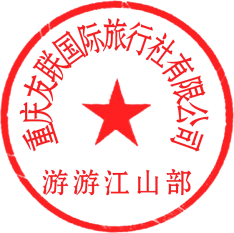 